Colegio Señor de MailínDIEGEP Nº 3265DISTRITO DE MALVINAS ARGENTINASSan Pedro 465 (1613) Villa de Mayo - Bs. As- Tel/Fax: 011-4463 - 8461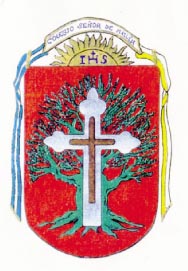 CONTINUIDAD PEDAGOGICA IIProyecto: “Viaje al mundo de los pueblos originarios”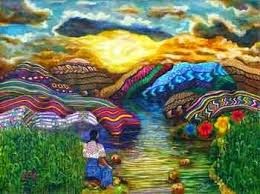  DOCENTE: Clauser Mariana								CURSO: 6 °ÁREA:   Ciencias Sociales                                                             Fecha: 9 de septiembre de 2020Hola familias ¿cómo están?  Continuamos trabajando. La semana pasada nos encontramos  en  las videoconferencias desde classroom, donde  son un momento de conexión para realizar actividades áulicas, juegos, charlas explicativas, lecturas, intercambiar de dudas, el cual es importante lograr esto porque se irá trabajando, afianzando y fortaleciendo contenidos de las áreas. No es un  tiempo perdido, es un tiempo de gran valor donde se irá viendo los logros y avances de cada uno.  Y también los días martes de 9: 00 a 10:00 hs, nos encontramos por classroom para dar una clase de apoyo de algún tema que no se llegó a comprender.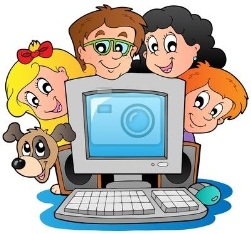 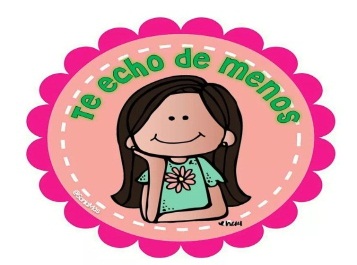 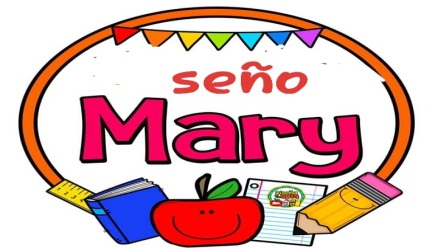 ÁREA:   Ciencias Sociales                                                             Fecha: 9 de septiembre de 2020Actividades.Iniciamos este  proyecto de los pueblos aborígenes pero antes vamos a conocer a otro prócer “Domingo Faustino Sarmiento”, el cual leeremos por qué el 11 de septiembre  es importante. Trabajaremos en la página 165 en la ficha que hace referencia a esta fecha, respondemos las preguntas y las subo al classroom.Te invito a ver este video de las excursiones de  Zamba y  del  escribir la letra de la cumbia que ellos cantan.Luego en un texto comienza a escribir sobre su historia de este creador de muchas escuelas.http://www.pakapaka.gob.ar/videos/50636  La casa de sarmiento 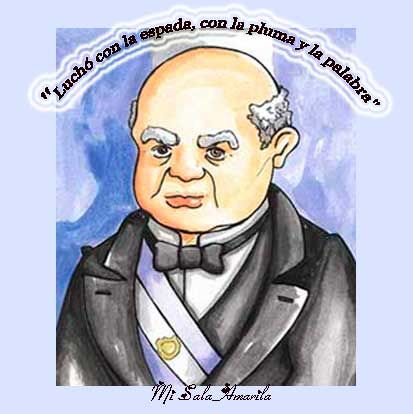 Para la videoconferencia tener leída estas páginas del libro… 80 hasta la 83. Las  actividades se subirán a la plataforma del colegio (http://colegiomailin.edu.ar/) y  al  CLASSROOM donde ahí mismo podrán realizar  las devoluciones de los trabajos.Entonces recuerden enviar las actividades  al mismo classroom,  este comenzará  ser el camino para trabajar. Seño Mariana.   